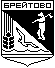 АДМИНИСТРАЦИЯ БРЕЙТОВСКОГО МУНИЦИПАЛЬНОГО РАЙОНА       ПОСТАНОВЛЕНИЕ                                                   с. Брейтово от 05.03.2013г.                                                                                        № 145Об утверждении Положенияо бесплатной юридической помощина территории Брейтовскогомуниципального районаВо исполнение Федерального закона № 324 от 21.11.2011 года «О бесплатной юридической помощи в Российской Федерации»  Администрация  Брейтовского  мр  постановляет:Утвердить Положение о бесплатной юридической помощи на территории Брейтовского муниципального района (приложение 1).Контроль за исполнением настоящего постановления возложить на заведующего юридическим отделом администрации Брейтовского муниципального района Помещикова С.А.Настоящее постановление вступает в законную силу с момента подписания.Глава Брейтовскогомуниципального района                                                               А.Б. КарповПриложение 1к постановлениюадминистрации Брейтовского МР       от 05.03.2013г.№145Положениео бесплатной юридической помощи на территории Брейтовского муниципального района1. Правовое обеспечение и цели работы Порядок деятельности администрации Брейтовского муниципального района по оказанию бесплатной юридической помощи гражданам регулируется Федеральным законом № 324 от 21.11.2011 года «О бесплатной юридической помощи в Российской Федерации» и настоящим Положением. Целями настоящего положения являются:- создание условий для реализации установленного Конституцией Российской Федерации права граждан на получение квалифицированной юридической помощи, оказываемой бесплатно в случаях, предусмотренных федеральным законодательством и законами Ярославской области;- создание условий для осуществления прав и свобод граждан, защиты их законных интересов, повышения уровня социальной защищенности, а также обеспечение их доступа к правосудию.2. Категории граждан, имеющих право на получение бесплатной юридической помощиВ соответствии со ст. 20 ФЗ №324 от 21.11.2011 года «О бесплатной юридической помощи в Российской Федерации» право на получение бесплатной юридической помощи имеют следующие категории граждан:1) граждане, среднедушевой доход семей которых ниже величины прожиточного минимума, установленного в субъекте Российской Федерации в соответствии с законодательством Российской Федерации, либо одиноко проживающие граждане, доходы которых ниже величины прожиточного минимума (далее - малоимущие граждане);2) инвалиды I и II группы;3) ветераны Великой Отечественной войны, Герои Российской Федерации, Герои Советского Союза, Герои Социалистического Труда;4) дети-инвалиды, дети-сироты, дети, оставшиеся без попечения родителей, а также их законные представители и представители, если они обращаются за оказанием бесплатной юридической помощи по вопросам, связанным с обеспечением и защитой прав и законных интересов таких детей;5) граждане, имеющие право на бесплатную юридическую помощь в соответствии с Федеральным законом от 2 августа 1995 года N 122-ФЗ "О социальном обслуживании граждан пожилого возраста и инвалидов";6) несовершеннолетние, содержащиеся в учреждениях системы профилактики безнадзорности и правонарушений несовершеннолетних, и несовершеннолетние, отбывающие наказание в местах лишения свободы, а также их законные представители и представители, если они обращаются за оказанием бесплатной юридической помощи по вопросам, связанным с обеспечением и защитой прав и законных интересов таких несовершеннолетних (за исключением вопросов, связанных с оказанием юридической помощи в уголовном судопроизводстве);7) граждане, имеющие право на бесплатную юридическую помощь в соответствии с Законом Российской Федерации от 2 июля 1992 года N 3185-I "О психиатрической помощи и гарантиях прав граждан при ее оказании";8) граждане, признанные судом недееспособными, а также их законные представители, если они обращаются за оказанием бесплатной юридической помощи по вопросам, связанным с обеспечением и защитой прав и законных интересов таких граждан;9) граждане, которым право на получение бесплатной юридической помощи в рамках государственной системы бесплатной юридической помощи предоставлено в соответствии с иными федеральными законами и законами субъектов Российской Федерации.3. Квалификационные требования к лицам, оказывающим бесплатную юридическую помощьВсе виды бесплатной юридической помощи, предусмотренные статьей 6  ФЗ № 324 от 21.11.2011 года «О бесплатной юридической помощи в Российской Федерации» оказывают только уполномоченные должностные лица администрации Брейтовского муниципального района, имеющие высшее юридическое образование, которые утверждены распоряжением Главы Брейтовского муниципального района.4. Порядок предоставления бесплатной юридической помощи1. Бесплатная юридическая помощь оказывается в виде:1) правового консультирования в устной и письменной форме;2) составления заявлений, жалоб, ходатайств и других документов правового характера;Бесплатная юридическая помощь может оказываться в иных не запрещенных законодательством Российской Федерации видах.2. Консультирование осуществляется в рабочие дни в администрации Брейтовского муниципального района.3. Уполномоченные должностные лица администрации Брейтовского муниципального района осуществляют правовое консультирование граждан в устной и письменной форме и составляют для них заявления, жалобы, ходатайства и другие документы правового характера в следующих случаях:1) заключение, изменение, расторжение, признание недействительными сделок с недвижимым имуществом, государственная регистрация прав на недвижимое имущество и сделок с ним (в случае, если квартира, жилой дом или их части являются единственным жилым помещением гражданина и его семьи);2) признание права на жилое помещение, предоставление жилого помещения по договору социального найма, расторжение и прекращение договора социального найма жилого помещения, выселение из жилого помещения (в случае, если квартира, жилой дом или их части являются единственным жилым помещением гражданина и его семьи);3) признание и сохранение права собственности на земельный участок, права постоянного (бессрочного) пользования, а также права пожизненного наследуемого владения земельным участком (в случае, если на спорном земельном участке или его части находятся жилой дом или его часть, являющиеся единственным жилым помещением гражданина и его семьи);4) защита прав потребителей (в части предоставления коммунальных услуг);5) отказ работодателя в заключении трудового договора, нарушающий гарантии, установленные Трудовым кодексом Российской Федерации, восстановление на работе, взыскание заработка, в том числе за время вынужденного прогула, компенсации морального вреда, причиненного неправомерными действиями (бездействием) работодателя;6) признание гражданина безработным и установление пособия по безработице;7) возмещение вреда, причиненного смертью кормильца, увечьем или иным повреждением здоровья, связанным с трудовой деятельностью;8) предоставление мер социальной поддержки, оказание малоимущим гражданам государственной социальной помощи, предоставление субсидий на оплату жилого помещения и коммунальных услуг;9) назначение, перерасчет и взыскание трудовых пенсий по старости, пенсий по инвалидности и по случаю потери кормильца, пособий по временной нетрудоспособности, беременности и родам, безработице, в связи с трудовым увечьем или профессиональным заболеванием, единовременного пособия при рождении ребенка, ежемесячного пособия по уходу за ребенком, социального пособия на погребение;10) установление и оспаривание отцовства (материнства), взыскание алиментов;11) реабилитация граждан, пострадавших от политических репрессий;12) ограничение дееспособности;13) обжалование нарушений прав и свобод граждан при оказании психиатрической помощи;14) медико-социальная экспертиза и реабилитация инвалидов;	4. В случае составления документов правового характера последние оформляются в разумный срок.5. Бремя предоставления сопутствующих документов, необходимых для составления заявлений, жалоб, ходатайств и других документов правового характера лежит на лице, обратившемся за бесплатной юридической помощью, если действующим законодательством Российской Федерации не установлено иное.